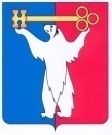 АДМИНИСТРАЦИЯ ГОРОДА НОРИЛЬСКАКРАСНОЯРСКОГО КРАЯПОСТАНОВЛЕНИЕ23.04.2021	г.Норильск	           № 159О внесении изменений в постановление Администрации города Норильска от 25.08.2015 № 443	Руководствуясь статьей 13 Федерального закона от 27.07.2010 № 210-ФЗ «Об организации предоставления государственных и муниципальных услуг», пунктом 13 статьи 34 Федерального закона от 23.06.2014 № 171-ФЗ «О внесении изменений в Земельный кодекс РФ и отдельные законодательные акты РФ» в соответствии с Порядком разработки и утверждения административных регламентов предоставления муниципальных услуг, оказываемых Администрацией города Норильска, утвержденным постановлением Администрации города Норильска от 31.12.2010 № 540,ПОСТАНОВЛЯЮ:Внести в Административный регламент предоставления муниципальной услуги по установлению соответствия разрешенного использования земельного участка классификатору видов разрешенного использования, утвержденный постановлением Администрации города Норильска от 25.08.2015 № 443 (далее – Административный регламент), следующие изменения:	1.1. Подпункт «а» пункта 2.7 Административного регламента изложить в следующей редакции:«а) заявления о предоставлении муниципальной услуги в произвольной форме (далее - Заявление). Рекомендуемая форма Заявления приведена в приложении № 2 к Административному регламенту. К оформлению Заявления предъявляются следующие требования: Заявление должно быть написано текстом, поддающимся прочтению, с указанием фамилии, имени и (при наличии) отчества, места жительства Заявителя и реквизиты документа, удостоверяющего его личность, - в случае, если заявление подается физическим лицом; наименование, место нахождение, организационно-правовая форма - в случае, если заявление подается юридическим лицом, адреса электронной почты, если ответ должен быть направлен в форме электронного документа, и почтового адреса, если ответ должен быть направлен в письменной форме; кадастровый номер земельного участка, разрешенный вид использования земельного участка, сведения о фактическом использовании земельного участка и подписано Заявителем или его уполномоченным представителем;».1.2. Абзац третий пункта 2.8 Административного регламента изложить в следующей редакции:«- Заявление не содержит информацию о кадастровом номере земельного участка, разрешенном виде использования земельного участка, о фактическом использовании земельного участка;».1.3. В абзаце втором пункта 3.9 Административного регламента слова «(доб. 1318, 1319, 1320)» заменить словами «(доб. 1304, 1309, 1313, 1318, 1320)».1.4. В абзаце втором подпункта 2 пункта 3.3 Административного регламента слова «имущества» исключить.1.5. Приложение № 2 к Административному регламенту изложить согласно приложению к настоящему Постановлению.2.	Опубликовать настоящее Постановление в газете «Заполярная правда» и разместить его на официальном сайте муниципального образования город Норильск.3. Настоящее Постановление вступает в силу после его официального опубликования в газете «Заполярная правда».И.о. Главы города Норильска                                                                       Н.А. ТимофеевПриложение  к Постановлению Администрации города Норильска от 23.04.2021 № 159Приложение № 2к Административному регламентупредоставления муниципальной услугипо установлению соответствияразрешенного использованияземельного участка классификаторувидов разрешенного использования,утвержденному ПостановлениемАдминистрации города Норильскаот 25 августа 2015 № 443Начальнику Управления по градостроительству иземлепользованию Администрации городаНорильска_____________________________________________(Ф.И.О. начальника Управления)от __________________________________________(Ф.И.О. физического лица (последнее - приналичии), наименование юридического лица)_____________________________________________Зарегистрированного по адресу:г. __________________ р-он __________________ул. _________________________________________дом _________________ кв. (офис) ____________Реквизиты документа, удостоверяющего личность(для физического лица):_____________________________________________телефон _____________________________________адрес электронной почты (при наличии):_____________________________________________РЕКОМЕНДУЕМАЯ ФОРМАЗАЯВЛЕНИЕ    	Прошу установить соответствие  разрешенного  использования земельного участка с кадастровым № _________________________ разрешенное использование__________________________________________________________________________фактическое использование земельного участка________________________________ согласно   классификатору   видов   разрешенного   использования земельных участков, утвержденному Приказом Приказ Росреестра от 10.11.2020 № П/0412Расположенного по адресу: _____________________________________________________________________________________________________________________________________                                                _________________дата                                                           подписьЗаявление подписано _______________________________________________________действующим (ей) от имени _________________________________________________по доверенности № ___________ от _________________________________________.1.  Форму предоставления сведений (бумажный или электронный вид) способ их доставки/получения (лично, почтой, через Интернет). 2.  В случае  если  подготовка  схемы  расположения земельного участкаобеспечивается гражданином или юридическим лицом